ИНФОРМИРОВАНИЕ ГРАЖДАНо введении дополнительных условий при назначении ежемесячного пособия на ребенка из малоимущей семьиС 1 января 2017 года  действующим законодательством введены дополнительные условия назначения ежемесячного пособия на ребенка 
из малоимущей семьи.Предоставление ежемесячного пособия на ребенка осуществляется при соблюдении следующих условий:малоимущие семьи имеют среднедушевой доход ниже величины прожиточного минимума, установленного в Волгоградской области, 
по независящим от них причинам, перечень которых устанавливается Администрацией Волгоградской области;трудоспособные члены малоимущей семьи не осуществляют трудовую деятельность по независящим от них причинам, указанным в перечне, установленном Администрацией Волгоградской области.Таким образом, для назначения ежемесячного пособия на ребенка трудоспособный член малоимущей семьи должен либо осуществлять трудовую деятельность, либо быть зарегистрирован в качестве безработного, либо иметь уважительные (независящие от трудоспособного члена малоимущей семьи) причины неосуществления трудовой деятельности.Перечень независящих от трудоспособного члена малоимущей семьи причин, по которым трудоспособные члены малоимущей семьи 
не осуществляют трудовую деятельность(установлен постановлением Администрации Волгоградской области 
от 11.07.2016 № 370-п)1) осуществление трудоспособным членом малоимущей семьи ухода 
за инвалидом I группы (за исключением инвалидов с детства I группы) или 
за престарелым, нуждающимся по заключению медицинской организации 
в постоянном постороннем уходе либо достигшим возраста 80 лет, при условии получения трудоспособным членом малоимущей семьи ежемесячной компенсационной выплаты, назначенной в соответствии 
с Указом Президента Российской Федерации от 26 декабря . № 1455 
"О компенсационных выплатах лицам, осуществляющим уход 
за нетрудоспособными гражданами";2) осуществление трудоспособным членом малоимущей семьи ухода 
за ребенком-инвалидом в возрасте до 18 лет или за инвалидом с детства 
I группы при условии получения трудоспособным членом малоимущей семьи ежемесячной выплаты, назначенной в соответствии с Указом Президента Российской Федерации от 26 февраля . № 175 "О ежемесячных выплатах лицам, осуществляющим уход за детьми-инвалидами и инвалидами с детства I группы";3) осуществление трудоспособным членом малоимущей семьи ухода 
за проживающим с ним ребенком (детьми) в возрасте до трех лет;4) подача трудоспособным членом малоимущей семьи документов для поступления в профессиональные образовательные организации 
и образовательные организации высшего образования по очной форме обучения после окончания обучения в общеобразовательной организации 
в период с 01 июля по 31 августа текущего года;5) обучение трудоспособного члена малоимущей семьи, не достигшего возраста 23 лет, по очной форме обучения в профессиональной образовательной организации или образовательной организации высшего образования.Служба занятости готова оказать содействие в поиске подходящей работы для всех граждан независимо от их образования и опыта работы. Минимальный размер пособия по безработице в настоящее время составляет 850 руб., максимальный размер - 4900 руб.Подробную информацию о порядке назначения ежемесячного пособия на ребенка можно получить в государственном казенном учреждении «Центр социальной защиты населения по Иловлинскому  району», расположенному по адресу: р.п. Иловля, пл. Ленина, 1, телефон 5-27-78, 5-24-89. 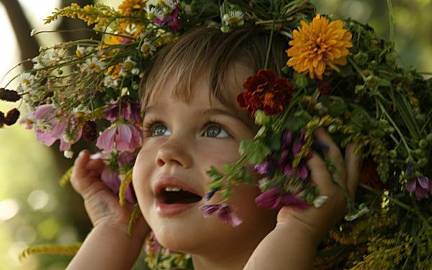 